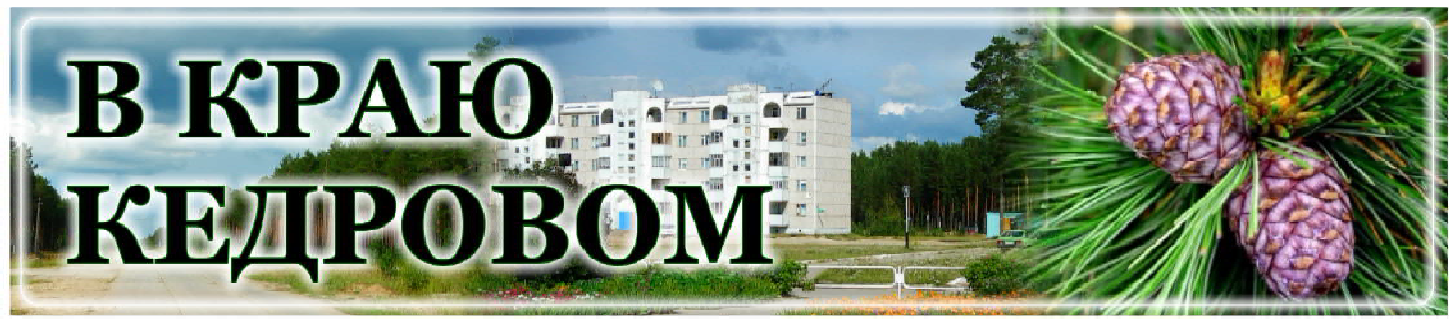 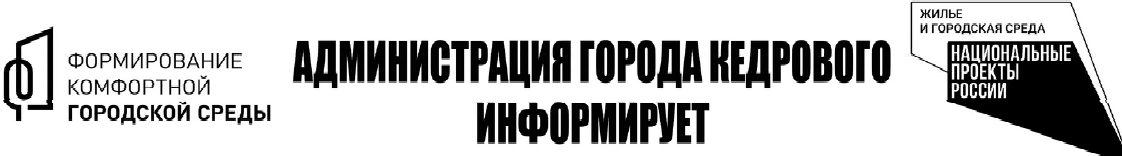 ÔÎÐÌÈÐÎÂÀÍÈÅ ÊÎÌÔÎÐÒÍÎÉ ÃÎÐÎÄÑÊÎÉ ÑÐÅÄÛВ рамках государственной программы "Формирование комфортной городской среды" Администрацией города Кедрового будет продолжена реализация проекта благоустройство общественной территории "Центр 1.0" (зона №3).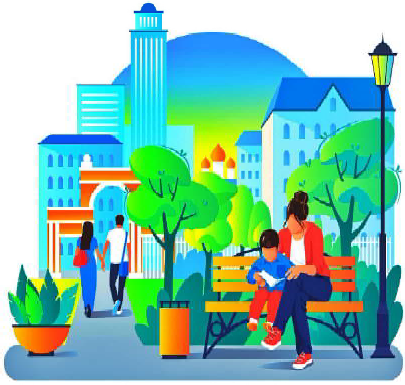 Между Администрацией города Кедрового и Департаментом архитектуры и строительства Томской области 26.01.2024 было заключено Соглашение о предо- ставлении в 2024 году субсидии из бюджета Томской области бюджету муниципального образования "Город Кедровый" на реализацию программы формирование современной городской среды в рамках государственной программы "Формирование комфортной городской среды Томской области" на общую сумму 6 502 439,21 рублей.В ближайшие дни Департаментом государственного заказа Томской области по заявке Администрации города Кедрового будет объявлен электронный аукцион по определению подрядчика на выполнение работ по благоустройству общественной территории "г. Кедровый, общественная территория в 1 мкр., "Центр 1.0." (зона №3) (2 этап). Начальная максимальная цена контракта составляет 8 074 662,87 рубля.Администрация города будет продолжать информировать о ходе реализации мероприятий в рамках проекта "Формирование комфортной городской среды" в последующих выпусках газеты и официальных аккаунтах в социальных сетях Администрации.Администрация города КедровогоÄÅÍÜ ÄÅÏÀÐÒÀÌÅÍÒÀ6 февраля на нашей территории прошел день Департамента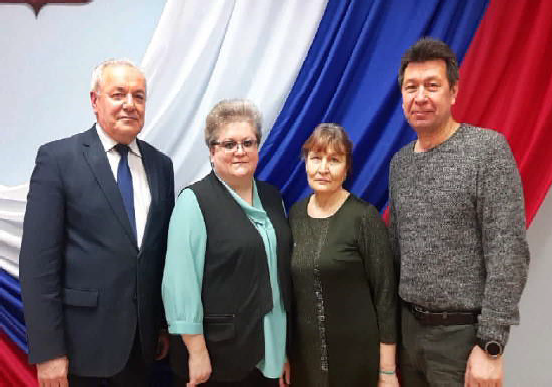 лицензирования и регионального государственного контроля Томской области.Встреча была насыщена информацией об изменениях в законо- дательстве лицензирования медицинской и фармацевтической деятельности, розничной продажи алкогольной продукции, организа- ции перевозок пассажиров и багажа легковым такси, региональном государственном контроле в сфере розничной продажи алкогольной и спиртосодержащей продукции, применении цен на лекарственные препараты, включенные в перечень жизненно необходимых и важнейших лекарственных препаратов.Александр Николаевич Деев, возглавляющий департамент, вручил Николаю Сергеевичу Верхунову и Михаилу Михайловичу Акимову благодарственные письма за высокий профессионализм, большой вклад в развитие цивилизованного рынка в сфере перево- зок пассажиров и багажа легковым такси, Дмитрию Юрьевичу Романову - за неукоснительное соблюдение законодательства в сфере розничной продажи алкогольной продукции.Отдельно была отмечена семья Юлана Георгиевича и Дарьи Вениаминовны Шавидзе за организацию деятельности сферыобщественного питания - открытие в 2023 году кафе.	Мэр города Кедрового Нелли Александровна СОЛОВЬЕВАÑÎÑÒÎßÒÑß ÏÓÁËÈ×ÍÛÅ ÑËÓØÀÍÈß27 февраля 2024 года по инициативе Думы города Кедрового состоятся публичные слушания по обсуждению проекта решения Думы города Кедрового "О внесении изменений и дополнений в Устав городского округа "Город Кедровый".Приглашаем граждан, представителей политических партий, общественных организаций муниципального образования принять участие в публичных слушаниях:27 февраля в 10:30 час. - п. Таванга, в 11:30 час. - п. Рогалево, в 14:30 час. - с. Пудино, Дом культуры, в 17:00 час. - г. Кедровый, Дом культуры.Желающих выступить на публичных слушаниях просим подать заявление об участии в письменном виде в Думу города Кедрового не позднее 26 февраля 2024 года.С полным текстом проекта решения Думы города Кедрового "О внесении изменений и дополнений в Устав городского округа "Город Кедровый" можно ознакомиться в Администрации города Кедрового, каб. 9 (в рабочие дни с 8:30 до 12:30 час., с 14:00 до 17:00 час.), на сайте: www.kedradm.ru.Администрация города КедровогоÏÎÑÒÀÍÎÂËÅÍÈÅÌ ÀÄÌÈÍÈÑÒÐÀÖÈÈ ÃÎÐÎÄÀ ÊÅÄÐÎÂÎÃÎ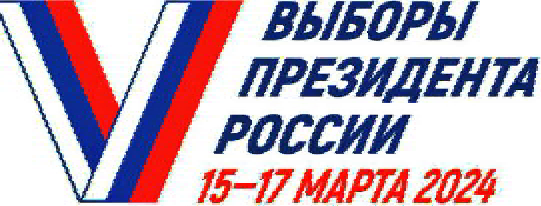 ОТ 1 МАРТА 2023 ГОДА № 76 УТВЕРЖДЕН ПЕРЕЧЕНЬИЗБИРАТЕЛЬНЫХ УЧАСТКОВ, УЧАСТКОВ РЕФЕРЕНДУМАНА ТЕРРИТОРИИ МУНИЦИПАЛЬНОГО ОБРАЗОВАНИЯ "ГОРОД КЕДРОВЫЙ"Администрация города КедровогоÒÅÐÐÈÒÎÐÈÀËÜÍÀß ÈÇÁÈÐÀÒÅËÜÍÀß ÊÎÌÈÑÑÈß ÃÎÐÎÄÀ ÊÅÄÐÎÂÎÃÎ ÒÎÌÑÊÎÉ ÎÁËÀÑÒÈ ÈÍÔÎÐÌÈÐÓÅÒО ГРАФИКЕ РАБОТЫ ТЕРРИТОРИАЛЬНОЙ ИЗБИРАТЕЛЬНОЙ КОМИССИИГОРОДА КЕДРОВОГО ТОМСКОЙ ОБЛАСТИ ПО ПРИЕМУ ЗАЯВЛЕНИЙ ИЗБИРАТЕЛЕЙ О ВКЛЮЧЕНИИ В СПИСОК ИЗБИРАТЕЛЕЙ ПО МЕСТУ НАХОЖДЕНИЯ НА ВЫБОРАХ ПРЕЗИДЕНТА РОССИЙСКОЙ ФЕДЕРАЦИИ 17 МАРТА 2024 ГОДАГрафик приема территориальной избирательной комиссии города Кедрового Томской области заявлений избирателей о включении в список избирателей по месту нахождения на выборах Президента Российской Федерации с 29 января по 11 марта 2024 года:в рабочие дни - с 16:00 до 20:00 часов по местному времени;в выходные дни - с 10:00 до 14:00 часов по местному времени.Пункт приема заявлений на базе территориальной избирательной комиссии города Кедрового Томской области по адресу: 636615, Российская Федерация, Томская область, г. Кедровый, 1 мкр., д.41, кабинет № 6, телефон для справок 8 (38250) 35-055.Территориальная избирательная комиссия города КедровогоÂÑÅÉ ÑÅÌÜÅÉ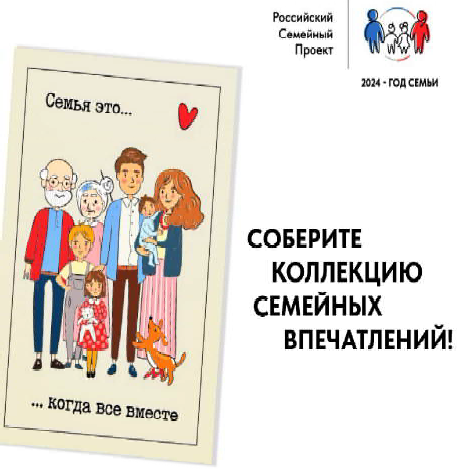 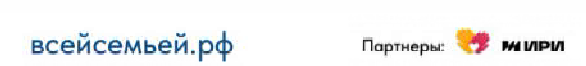 В России стартовал большой семейный проект "Всей семьей". Проект приурочен к объявленному Президентом Владимиром Путиным Году семьи.Участвовать в проекте может любая российская семья. Приглашайте бабушек, дедушек, тетей, дядей, племянников и племянниц. Чем больше ваша семья, тем будет веселее и инте- реснее участвовать.Суть проста. Раз в неделю семьи-участницы получают неслож- ные задания, которые нужно выполнять всей семьей. Например, сходить в музей, заняться спортом или приготовить ужин.Главное - вместе.Выполняя задание, нужно обязательно сфотографироваться. Затем фото опубликовать на своей странице во ВКонтакте или Одноклассниках. Обязательное условие - поставить хештэг проекта #всейсемьей.Для семей-участниц организаторы подготовили множество подарков.Присоединяйтесь! Ведь в нашем городском округе много активных и дружных семей!Необходимо пройти простую регистрацию в группах проекта:VK: https://vk.com/im?sel=-223569207Одноклассники: https://ok.ru/group/70000004698632/messages.	Администрация города КедровогоÏÐÀÂÈËÀ ÏÎÂÅÄÅÍÈß ÍÀ ÓËÈÖÅ È ÍÀ ÄÎÐÎÃÅВнимательность на улице и на дороге уместна всегда. Но зимой - особенно. В холодное время года темнеет рано: в сумерках видимостьстановится хуже, а очертания предметов (например, автомобилей) могут и вовсе искажаться. Конечно, возможные опасности - не повод запереться дома до лета.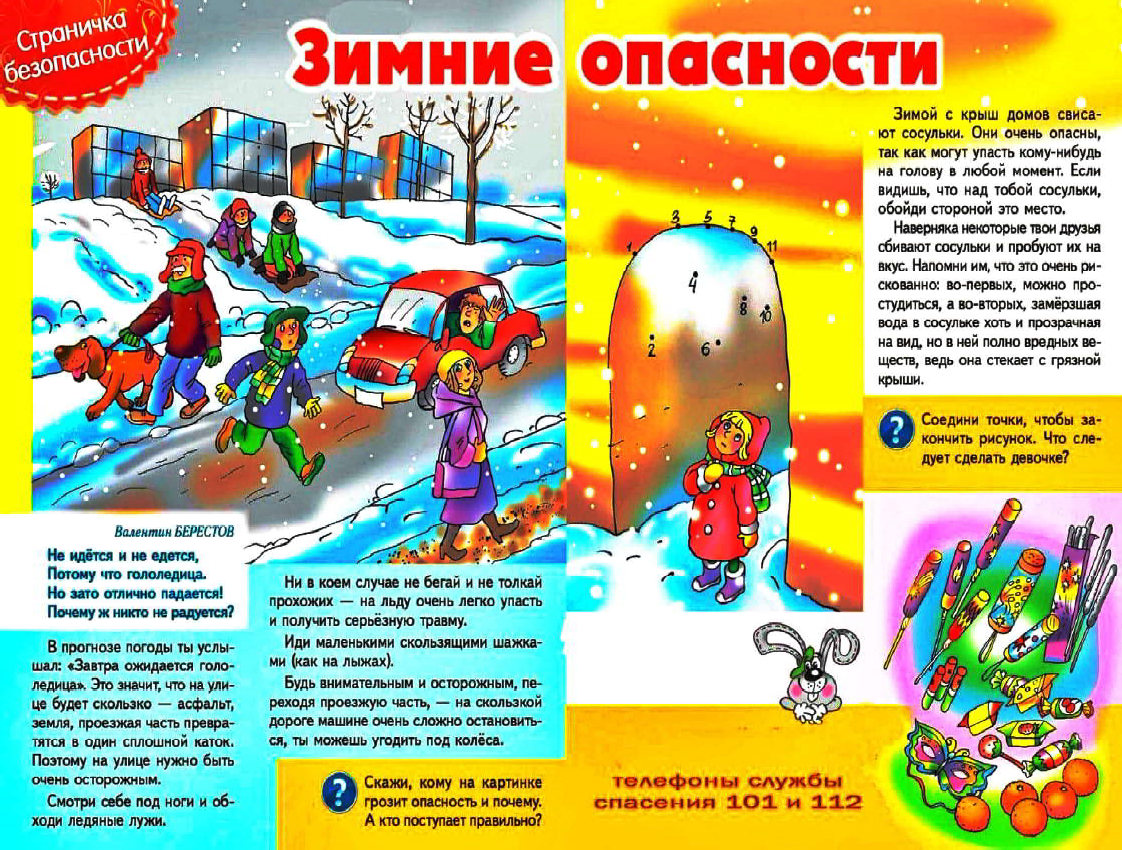 Главный специалист КДН и ЗП А.А. ЮРЬЕВАÁÅÐÅÃÈ ÀÂÒÎÌÎÁÈËÜ ÎÒ ÏÎÆÀÐÀМЧС напоминает  наиболее распространенные причины возгораний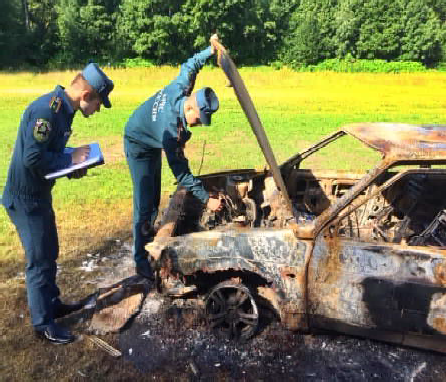 автомобиля:перегрузка бортовой сети;повреждение проводки;неосторожное обращение с огнем при курении в салоне;некачественное дополнительное (газовое) оборудование;разгерметизация топливной, тормозной или другой системы с попаданием жидкости на двигатель или элементы выпускной системы;оставленные под капотом тряпки, баллончик горючего аэрозольного средства;наличие на внутренней стороне капота нештатного текстильного "утеплителя".Если автомобиль загорелся:Заглушить двигатель и остановиться.Выйти из машины и высадить пассажиров, отправив их на безопасное расстояние.Позвонить в МЧС (единый телефон пожарных и спасателей - 101, 01, 112) при необходимости - вызвать скорую помощь.Применить огнетушитель, если это не представляет угрозы для самого себя и есть вероятность успеха.При пожаре в моторном отсеке капот полностью не открывать! Приподнимите его настолько, чтобы струя из огнетушителя достала до огня.Снять клемму "минус" аккумулятора, обесточив автомобиль. При возгорании электропроводки это стоит сделать в первую очередь.При возгорании в салоне можно закрыть двери снаружи: при закрытых окнах велик шанс, что из-за недостатка кислорода в салоне пламя быстро стихнет, останется только мутный дым. Не спешите открывать двери.Если горит истекающее топливо в районе бака, или автомобиль с газобаллонным оборудованием, а пламя около газового баллона, или на борту огне- или взрывоопасный груз, то эвакуируем людей - и бежим от машины подальше, оповещая людей об опасности взрыва.При возникновении пожара необходимо немедленно звонить в службу спасения по телефону "101, 01, 112".Заместитель начальника 31 ПСЧ 4 ПСО ФПС ГПС ГУ МЧС России по ТО Г.А. ГОЛУБЕВÔÅÂÐÀËß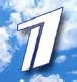 ÎÍÅÄÅËÜÍÈÊ05.00 Доброе утро 12+09 .00 , 13.00, 16.00,03.00 Новости09.10 АнтиФейк 16+09.50 Жить здорово! 16+10.45, 13.30 Х/ф "КАРНАВАЛ"12+14.00, 00.40, 01.25, 02.10, 02.50,03.05, 03.50 Подкаст.Лаб 16+14.50, 18.00 Информационныйканал 16+16.15 Давай поженимся! 16+17.05 Мужское / Женское 16+19.55 Куклы наследника Тутти 16+21.00 Время21.45 Т/с "ВЕЛИКАЯ. ЗОЛОТОЙ ВЕК" 12+22.45 Большая игра 16+23.45 Александр Проханов. Ис- поведь 16+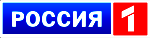 05.00, 09.30 Утро России 12+09.00, 14.30, 21.05 Местноевремя. Вести-Томск09.55 О самом главном 12+11.00, 14.00, 16.00, 20.00 Вести11.30, 17.30 60 минут 12+14.55 Наши 12+16.30 Малахов 16+21.20 Т/с "СКЛИФОСОВСКИЙ"12+23.25 Вечер с Владимиром Со- ловьёвым 12+02.05 Т/с "ТАЙНЫ СЛЕД- СТВИЯ" 12+03.50 Т/с "МОРОЗОВА" 16+04.50 Т/с "УГРО" 16+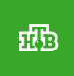 06 .30 Утро. Самоелучшее 16+08.00, 10.00 , 13.00,16.00, 19.00, 23.35 Сегодня08.25, 10.35 Т/с "ПЁС" 16+13.25 Чрезвычайное происше-ствие 16+14.00 Место встречи 16+16.45 За гранью 16+17.50 ДНК 16+20.00 Т/с "ШЕФ. МУЖСКАЯ РА- БОТА" 16+22.15, 00.00 Х/ф "СПЕЦБАТ" 16+00.50 Т/с "ФАЛЬШИВЫЙ ФЛАГ"16+02.50 Агентство скрытых камер 16+03.20 Т/с "КОДЕКС ЧЕСТИ" 16+ÔÅÂÐÀËß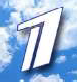 ÒÎÐÍÈÊ05.00 Доброе утро 12+09.00, 13.00 , 16.00,03.00 Новости09.05 АнтиФейк 16+09.45 Жить здорово! 16+10.35, 13.20, 18.00 Информа-ционный канал 16+16.15 Давай поженимся! 16+17.05 Мужское / Женское 16+19.55 Куклы наследника Тутти 16+21.00 Время21.45 Т/с "ВЕЛИКАЯ. ЗОЛОТОЙ ВЕК" 12+22.45 Большая игра 16+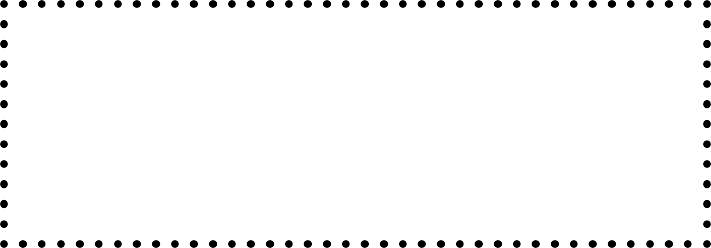 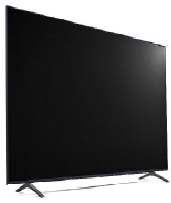 23.40, 00.30, 01.20, 02.05, 02.50,03.05, 03.45 Подкаст.Лаб 16+05.00, 09.30 Утро России 12+09.00, 14.30, 21.05 Местноевремя. Вести-Томск09.55 О самом главном 12+11.00, 14.00, 16.00, 20.00 Вести11.30, 17.30 60 минут 12+14.55 Наши 12+16.30 Малахов 16+21.20 Т/с "СКЛИФОСОВСКИЙ"12+23.25 Вечер с Владимиром Со- ловьёвым 12+02.05 Т/с "ТАЙНЫ СЛЕД- СТВИЯ" 12+03.50 Т/с "МОРОЗОВА" 16+04.50 Т/с "УГРО" 16+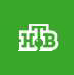 06 .30 Утро. Самоелучшее 16+08.00 , 10.00, 13.00,16 .00, 19.00 , 23 .35Сегодня08.25, 10.35 Т/с "ПЁС" 16+13.25 Чрезвычайное происше-ствие 16+14.00 Место встречи 16+16.45 За гранью 16+17.50 ДНК 16+20.00 Т/с "ШЕФ. МУЖСКАЯ РА- БОТА" 16+22.15, 00.00 Х/ф "СПЕЦБАТ" 16+00.50 Т/с "ФАЛЬШИВЫЙ ФЛАГ"16+03.20 Т/с "КОДЕКС ЧЕСТИ" 16+ÔÅÂÐÀËß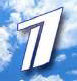 ÐÅÄÀ05.00 Доброе утро 12+09.00, 13.00, 16 .00,03.00 Новости09.05 АнтиФейк 16+09.45 Жить здорово! 16+10.35, 13.20, 18.00 Информа-ционный канал 16+16.15 Давай поженимся! 16+17.05 Мужское / Женское 16+19.55 Куклы наследника Тутти 16+21.00 Время21.45 Т/с "ВЕЛИКАЯ. ЗОЛОТОЙ ВЕК" 12+22.45 Большая игра 16+23.40, 00.30, 01.20, 02.05, 02.50,03.05, 03.45 Подкаст.Лаб 16+05.00, 09.30 Утро России 12+09.00, 14.30, 21.05 Местноевремя. Вести-Томск09.55 О самом главном 12+11.00, 14.00, 16.00, 20.00 Вести11.30, 17.30 60 минут 12+14.55 Наши 12+16.30 Малахов 16+21.20 Т/с "СКЛИФОСОВСКИЙ"12+23.25 Вечер с Владимиром Со- ловьёвым 12+02.05 Т/с "ТАЙНЫ СЛЕД- СТВИЯ" 12+03.50 Т/с "МОРОЗОВА" 16+04.50 Т/с "УГРО" 16+06 .30 Утро. Самоелучшее 16+08.00, 10.00 , 13.00,16.00, 19.00, 23.35 Сегодня08.25, 10.35 Т/с "ПЁС" 16+13.25 Чрезвычайное происше-ствие 16+14.00 Место встречи 16+16.45 За гранью 16+17.50 ДНК 16+20.00 Т/с "ШЕФ. МУЖСКАЯ РА- БОТА" 16+22.15, 00.00 Х/ф "СПЕЦБАТ" 16+00.50 Т/с "ФАЛЬШИВЫЙ ФЛАГ"16+03.25 Т/с "КОДЕКС ЧЕСТИ" 16+ÔÅÂÐÀËßÅÒÂÅÐÃ05.00 Доброе утро 12+09 .00, 13.00, 16.00,03.00 Новости09.05 АнтиФейк 16+09.45 Жить здорово! 16+10.35, 13.20, 18.00 Информа-ционный канал 16+16.15 Давай поженимся! 16+17.05 Мужское / Женское 16+19.55 Проект "Цивилизации"."Латинская Америка" 16+21.00 Время21.45 Т/с "ВЕЛИКАЯ. ЗОЛОТОЙ ВЕК" 12+22.45 Большая игра 16+23.40, 00.30, 01.20, 02.05, 02.50,03.05, 03.45 Подкаст.Лаб 16+05.00, 09.30 Утро России 12+09.00, 14.30, 21.05 Местноевремя. Вести-Томск09.55 О самом главном 12+11.00, 14.00, 16.00, 20.00 Вести11.30, 17.30 60 минут 12+14.55 Наши 12+16.30 Малахов 16+21.20 Т/с "СКЛИФОСОВСКИЙ"12+23.25 Вечер с Владимиром Со- ловьёвым 12+02.05 Т/с "ТАЙНЫ СЛЕД- СТВИЯ" 12+03.50 Т/с "МОРОЗОВА" 16+04.50 Т/с "УГРО" 16+06 .30 Утро. Самоелучшее 16+08 .00 , 10.00 , 13.00,16 .00, 19.00 , 23 .35Сегодня08.25, 10.35 Т/с "ПЁС" 16+13.25 Чрезвычайное происше-ствие 16+14.00 Место встречи 16+16.45 За гранью 16+17.50 ДНК 16+20.00 Т/с "ШЕФ. МУЖСКАЯ РА- БОТА" 16+22.15, 00.00 Х/ф "СПЕЦБАТ" 16+00.55 Поздняков 16+01.05 Мы и наука. Наука и мы 12+02.05 Х/ф "ТРИ ТАНКИСТА" 16+02.50 Агентство скрытых камер 16+03.25 Т/с "КОДЕКС ЧЕСТИ" 16+ÔÅÂÐÀËßßÒÍÈÖÀ05.00 Доброе утро 12+09 .00, 13.00 , 16 .00Новости09.05 АнтиФейк 16+09.45 Жить здорово! 16+10.35, 13.20 Информационныйканал 16+16.15 Давай поженимся! 16+17.05 Мужское / Женское 16+18.00 Вечерние Новости18.40 Человек и закон 16+19.45 Поле чудес 16+21.00 Время21.45 Голос. Новый сезон 12+23.30 Матадор 16+00.30, 01.15, 02.00, 02.45, 03.30,04.15, 05.00 Подкаст.Лаб 16+05.00, 09.30 Утро России 12+09.00, 14.30, 21.15 Местноевремя. Вести-Томск09.55 О самом главном 12+11.00, 14.00, 16.00, 20.00 Вести11.30, 17.30 60 минут 12+14.55 Судьба человека с Бори- сом Корчевниковым 12+16.30 Прямой эфир 16+21.30 Ну-ка, все вместе! Хором! 12+00.30 Истории Большой Стра- ны 12+01.25 Х/ф "ФРАНЦУЗСКАЯ КУ- ЛИНАРИЯ" 12+04.50 Т/с "УГРО" 16+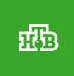 06 .30 Утро. Самоелучшее 16+08 .00 , 10.00 , 13.00,16.00, 19.00 Сегодня08.25, 10.35 Т/с "ПЁС" 16+13.25 Чрезвычайное происше-ствие 16+14.00 Место встречи 16+16.50 Прошу, прости! 16+17.55 Жди меня 12+20.00 Х/ф "ЗАХВАТ" 16+21.40 Х/ф "СПЕЦБАТ" 16+00.00 Своя правда 16+01.55 Квартирный вопрос 0+02.45 Агентство скрытых камер 16+03.20 Т/с "КОДЕКС ЧЕСТИ" 16+ÔÅÂÐÀËß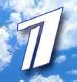 ÓÁÁÎÒÀÔÅÂÐÀËßÎÑÊÐÅÑÅÍÜÅ06.00 Доброе утро.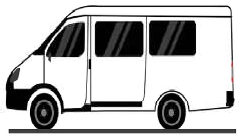 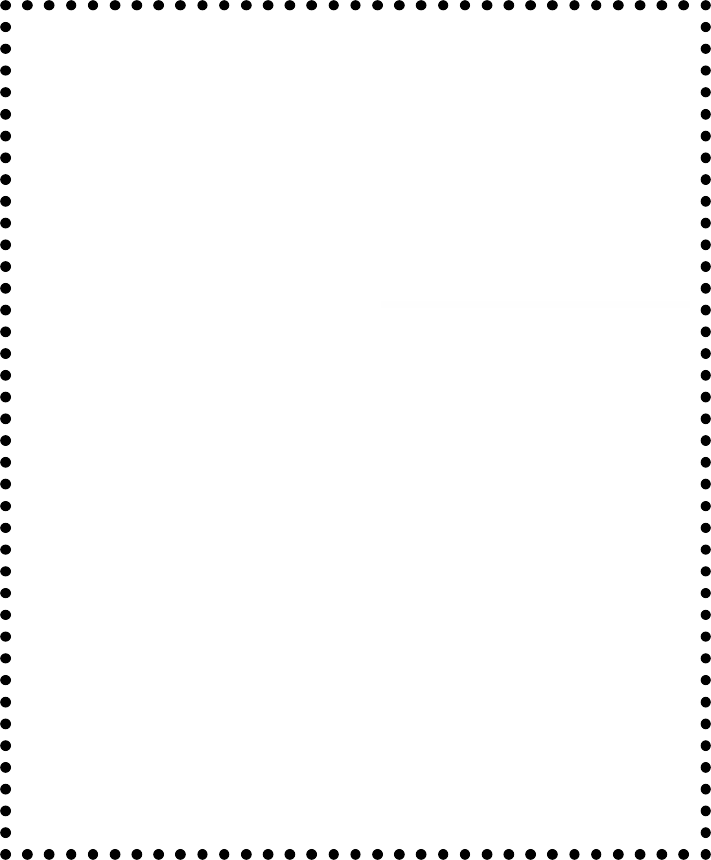 Суббота 12+09.00 Умницы и умни- ки 12+09.45 Слово пастыря 0+10.00, 12.00 Новости10.15 Наше всё 12+11.05 ПроУют 0+12.15 Поехали! 12+13.20, 02.00, 02.45, 03.30, 04.15,05.00 Подкаст.Лаб 16+15.50 К 100-летию Геворка Вар- таняна. "Правдивая история. Тегеран-43" 12+18.00 Вечерние Новости18.15 Я люблю мою страну 0+19.15 "Эксклюзив" с Дмитрием Борисовым 16+20.05 Кто хочет стать милли- онером? 12+21.00 Время21.35 Сегодня вечером 16+23.00 Х/ф "СТОРОЖ" 16+05.00 Утро России. Суббота 12+08.00 Местное время. Вести- Томск08.20 Местное время. Суббота08.35 По секрету всему свету 12+09.00 Формула еды 12+09.25 Пятеро на одного 12+10.10 Сто к одному 12+11.00, 14.00, 17.00, 20.00 Вести11.50 В кругу друзей 16+12.50 Доктор Мясников 12+14.50 Юмор! Юмор! Юмор!!! 16+17.50 Привет, Андрей! 12+21 .00 Х/ф "СВОЯ ЧУЖАЯ ДОЧЬ" 16+00.40 Х/ф "СЕРДЕЧНЫЕ РАНЫ"12+04.10 Х/ф "АРИФМЕТИКА ПОД- ЛОСТИ" 16+04.50 Т/с "УГРО" 16+06.25 Жди меня 12+07.25 Смотр 0+08 .00, 10.00 , 16 .00Сегодня08.20 Поедем, поедим! 16+09.20 Едим дома 0+10.20 Главная дорога 16+11.00 Живая еда с Сергеем Ма- лозёмовым 12+12.00 Квартирный вопрос 0+13.00 Основано на реальных событиях 16+15.00 Своя игра 0+16.20 ЧП. Расследование 16+17.00 Следствие вели... 16+19.00 Центральное телевиде-ние 16+20.20 Ты не поверишь! 16+21.20 Секрет на миллион. Мар- гарита Суханкина 16+23.25 Международная пилора-ма 18+00.10 Захар Прилепин. Уроки русского 12+00.50 Квартирник НТВ у Маргу- лиса. IVAN 16+02.10 Дачный ответ 0+03.05 Т/с "КОДЕКС ЧЕСТИ" 16+06 .00, 10.00 , 12 .00Новости06.10, 00.00, 00.45,01.30, 02.15, 03.00,03.45 Подкаст.Лаб 16+06.55 Играй, гармонь люби- мая! 12+07.40 Часовой 12+08.10 Здоровье 16+09.20 Мечталлион. Нацио-нальная Лотерея 12+09.40 Непутевые заметки 12+10.10 Жизнь своих 12+11.05 Повара на колесах 12+12.10 Видели видео? 0+13.55 Х/ф "ВЛЮБЛЕН ПО СОБ- СТВЕННОМУ ЖЕЛАНИЮ" 12+15.40 Горячий лед. Фигурное катание. Спартакиада силь- нейших 2024 г. Финал Гран-при. Мужчины. Произвольная про- грамма. Женщины. Короткая программа 0+18.00 Вечерние Новости19.00 Лучше всех! Новый сезон 0+21.00 Время23.00 Т/с "АБРЕК" 16+06.10, 01.30 Х/ф "ЗОЛОТЫЕ НЕ-БЕСА" 16+08.00 Местное время. Воскре- сенье08.35 Когда все дома 12+09.25 Утренняя почта 12+10.10 Сто к одному 12+11.00, 17.00 Вести12.00 Большие перемены 16+13.00 Х/ф "КОРОЛЕВА ДОРОГ"12+17.50 Песни от всей души 12+20.00 Вести недели22.00 Москва. Кремль. Путин 12+22.40 Воскресный вечер с Вла- димиром Соловьёвым 12+04.50 Т/с "УГРО" 16+06 .30  Центральноетелевидение 16+08 .00, 10.00 , 16 .00Сегодня08.20 У нас выигрывают! 12+10.20 Первая передача 16+11.00 Чудо техники 12+12.00 Дачный ответ 0+13.00 НашПотребНадзор 16+14.05 Однажды... 16+15.00 Своя игра 0+16.20 Человек в праве с Анд- реем Куницыным 16+17.00 Следствие вели... 16+18.00 Новые русские сенсации 16+19.00 Итоги недели20.20 Маска. Новый сезон 12+23.55 Звезды сошлись 16+01.25 Основано на реальных событиях 16+03.15 Т/с "КОДЕКС ЧЕСТИ" 16+Бурдужа Владимира Александровича с 70-летием!Миронова Александра Семёновича с 75-летием!Желаем, чтоб самым верным другом, который никогда не подведёт, было здоровье. Пусть дети и внуки всегда будут рядом. Пусть каждый день согревает теплом!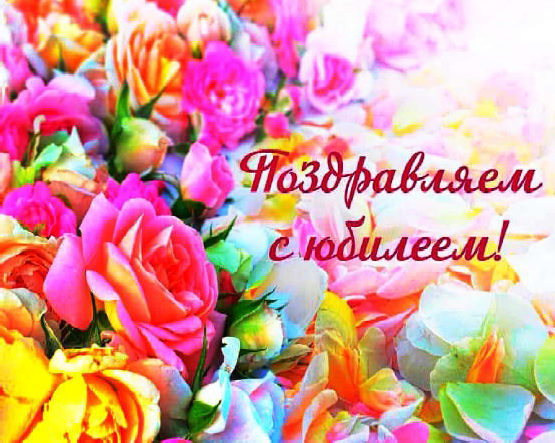 Городской совет ветерановÎ ÐÀÁÎÒÅ ÊÎÍÑÓËÜÒÀÖÈÎÍÍÎÃÎ ÖÅÍÒÐÀС 2017 года на базе МКДОУ детский сад №1 "Родничок" функционирует консультационный центр для родителей (законных представителей) детей, не посещающих дошкольное образова- тельное учреждение.Основными задачами консультационного центра являются:Оказание консультационной помощи родителям (законным представителям) и повышение их психологической компетентности в вопросах воспитания, обучения и развития ребенка.Оказание дошкольникам содействия в социализации.Обеспечение успешной адаптации ребенка при поступлении в МКДОУ.Информирование родителей (законных представителей) об учреждениях системы образования, которые могут оказать квалифицированную помощь ребенку в соответствии с его индивидуальными особенностями.Обратившись в консультационный центр, родители получат бесплатную квалифицированную помощь специалистов, которые помогут определить особенности развития Вашего ребенка для подготовки ребенка к поступлению в МКДОУ или школу, помогут решить проблемы общения как со сверстниками, так и со взрослыми.Как показывает наш опыт, большая часть родителей, обраща- ющихся в консультационный центр - это родители, имеющие детей в возрасте до 3 лет. Часть современных родителей ищет возможности для развития своих детей вне стен дома уже в таком раннем возрасте. Таким образом, бесплатные образовательные услуги для детей раннего возраста оказываются очень востре- бованными.Во время индивидуальных встреч родители получают рекомен- дации по вопросам воспитания и обучения своего ребенка. А развивающие занятия со специалистами в центре проходят очень интересно и плодотворно. Каждое занятие для детей - это не обучение, а веселая игра, увлекательное путешествие. В циклы совместных занятий включены игры с песком, разнообразные дидактические игры, игры с использованием сказочных сюжетов, что способствует расширению общего кругозора, развитию сенсорики, пробуждению интереса к познавательной деятельности детей. Также с интересом малыши осваивают разнообразное спортивное оборудование: мячи, фитболы, разнообразные детали мягкого модуля.Проведение занятий в центре позволяет ребенку легко адаптироваться к условиям детского сада, приводит к снижению тревожности по отношению к взрослым и сверстникам, повышению речевой активности и познавательного интереса.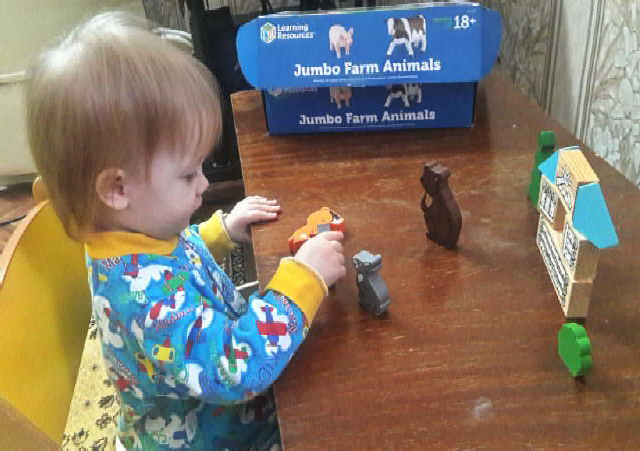 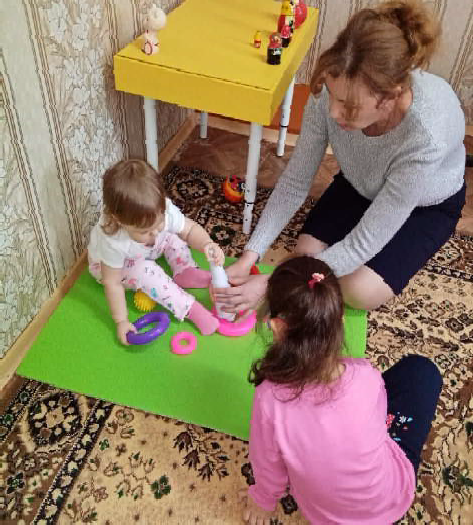 Воспитатель МКДОУ - детский сад № 1 "Родничок" И.В. МИРОНОВА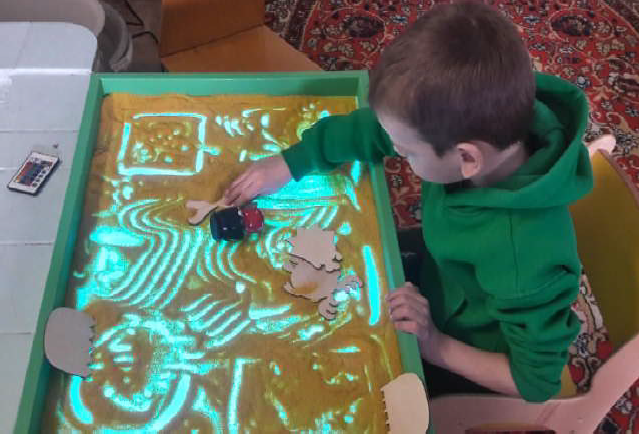 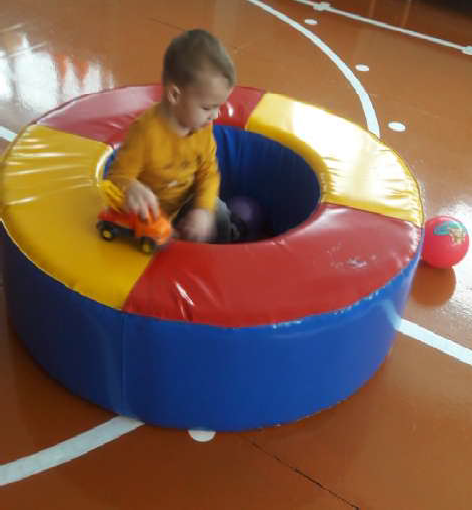 13 ÔÅÂÐÀËß 1945 ÃÎÄÀ - ÎÑÂÎÁÎÆÄÅÍÈÅ ÁÓÄÀÏÅØÒÀБудапештская операция, проведенная советскими войскамиво время Великой Отечественной войны, стала одной из важнейших в освобождении Венгрии и всей Восточной Европы от немецко- фашистских захватчиков. Она началась в октябре 1944 и продолжа- лась до 13 февраля 1945 года, став продолжением советской наступательной стратегии.В ходе этого прорыва 1766 единиц вражеской техники было уничтожено, более 50 тысяч немецких солдат убито, а 138 тысяч взято в плен. Советские войска, проявившие высокий уровень подготовки и организации, сумели прорвать оборону противника и освободить Венгрию. Это не только помогло стране сохранить свою независимость, но и стало важнейшим примером для многих других государств, которые продолжали бороться с Третьим рейхом.Самоотверженность советских бойцов, их готовность пожерт- вовать своими жизнями не только ради Родины, но и для защиты другой страны, навсегда вошла в мировую историю, став символом человечности и невероятной отваги.Будапештская наступательная операция, проведенная совет- скими войсками, стала решающим этапом освобождения Венгрии от фашистской оккупации во времена Второй мировой войны.29 октября 1944 года 46-я армия, а также 2-й и 4-й механизиро- ванные корпуса получили приказ наступать на столицу Венгрии. Цель была непростой, не только из-за сложностей с инфраструкту- рой и продвижения армейских соединений по горному рельефу, но также и потому, что сам город прикрывали три линии обороны.2 ноября 1944 года части Красной армии остановили на под- ступах к городу четыре немецкие дивизии, включая три танковых и одну моторизованную, которыми руководил Йоханнес Фриснер, командир группы армий "Юг".Советское командование приняло решение расширить наступле- ние на 2-м Украинском фронте, чтобы окружить противника. Части Красной армии прорвали оборону противника в междуречье Тисы и Дуная, углубившись на оккупационную территорию на 100 километ- ров. Части 3-го Украинского фронта форсировали Дунай, блокировав Будапешт с юга. Уже 26 декабря 1944 года Будапешт был окруженОбластная выставка "СВО и Герои" посвящена Дню защитника Отечества и участникам СВО. Выставка проводится в рамках XII Губернаторского фестиваля народного творчества Томской области.К участию в выставке приглашаются фотолюбители, фотохудож- ники, фотожурналисты, самодеятельные и профессиональные художники, мастера художественных промыслов, руководители, педагоги и ученики студий, школ, любительских объединений изобра- зительного и фото искусства. В выставке могут принять участие авторы всех возрастов.На выставку принимаются: авторские и коллективные работы (портреты) участников СВО и их семей, выполненные в различных техниках изобразительного и фото искусства, созданные в 2022-2024 гг. Количество работ не ограничивается.(Принимаются фотографии в цветном и чёрно-белом изображе- нии, оформленные в раму, без стекла. Разрешается использовать для оформления оргстекло или другой материал, заменяющий стек- ло, лёгкий и не бьющийся. Размер фоторабот не менее формата А4)Работы принимаются до 13 февраля.А также Дом культуры города Кедрового приглашает всех желающих принять участие в фотоконкурсе "Весь в отца!"Самые интересные, трогательные фотографии не останутся без внимания. Победители будут определяться народным голосовани- ем. Лучшие работы, где ребёнок - вылитый папа, будут отмечены специальными ценными призами.Работы принимаются до 18 февраля в электронном виде в удобном для вас мессенджере: WhatsApp или Telegram по номеру телефона 8-913-823-32-51полностью. В городе было около 190 тысяч немецких и венгерских военнослужащих. Войска неприятеля трижды пытались прорвать блокаду, но советские солдаты не сдавались, и уже 13 февраля 1945 года Красная армия вступила в город, Будапешт был освобож- ден. С освобождением Будапешта завершился важный этап воен- ных действий Красной армии в Юго-Восточной Европе. Нанеся серьезный урон немецкой группе армий "Юг", советские войска получили возможность для подготовки и проведения завершающих операций на территории Чехословакии, Венгрии и Австрии.Война продолжалась еще несколько месяцев, но победа в операции по освобождению Венгрии была важным шагом к оконча- тельной расправе над мировым фашизмом. Эта операция стала великим достижением советских солдат, чей героизм и отвага заслуживают нашей глубокой гордости.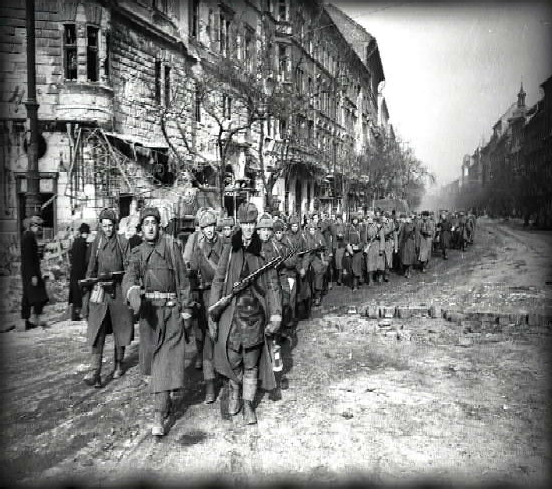 МУ "Кедровская ЦБС" библиотекарь Л.В. КАРПОВАИнформация взята из открытых источников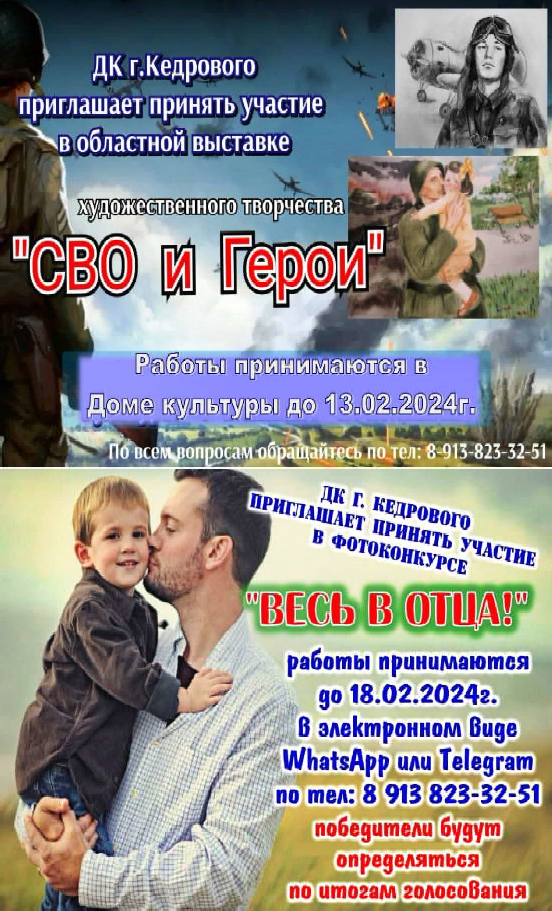 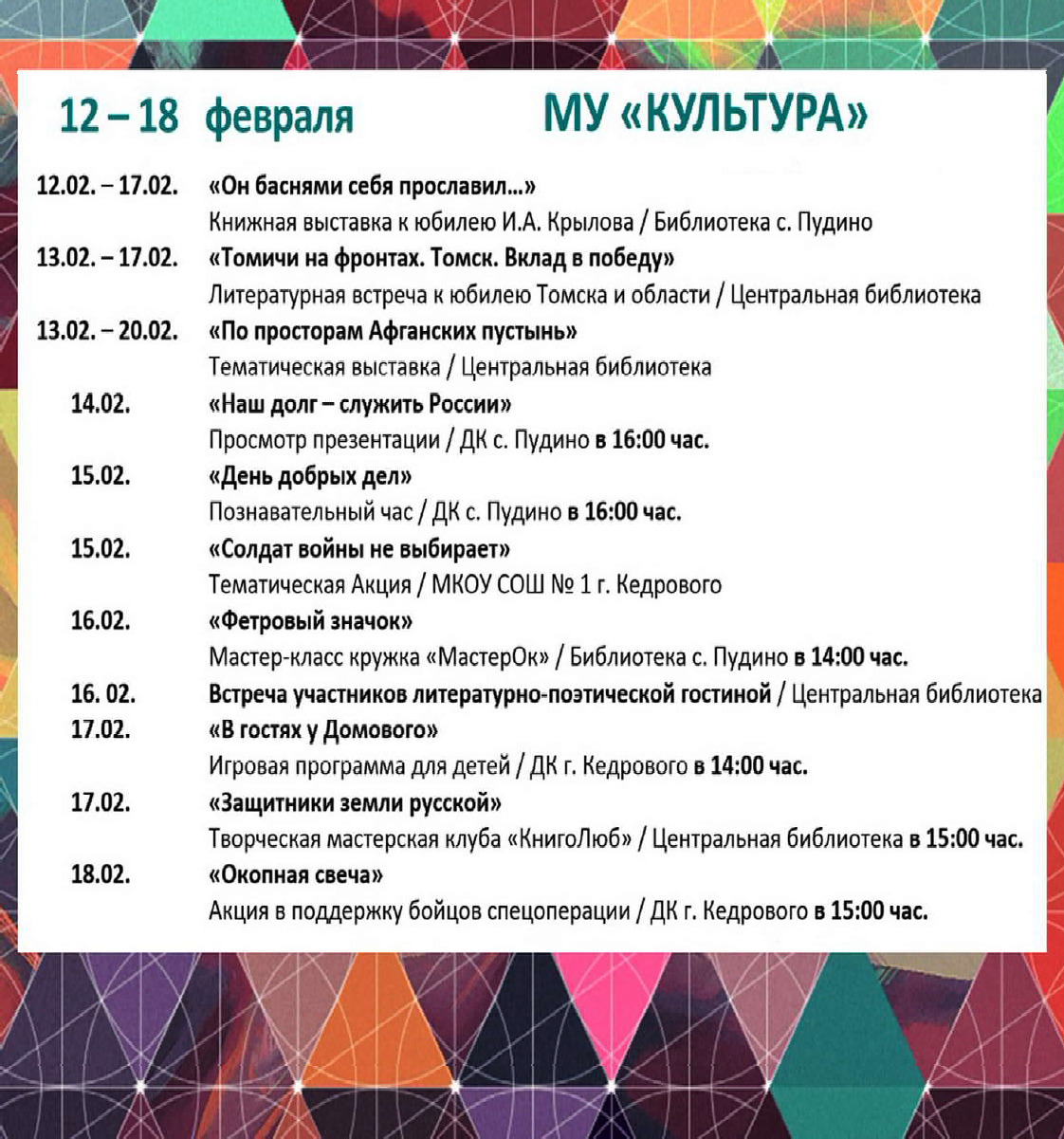 ÏÐÎÃÍÎÇ ÏÎÃÎÄÛ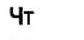 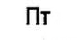 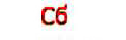 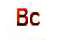 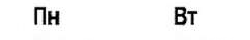 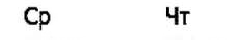 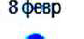 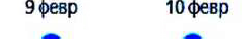 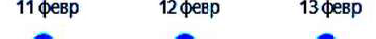 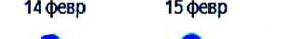 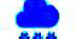 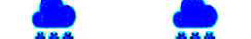 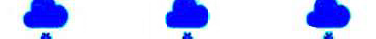 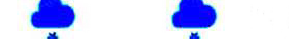 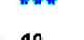 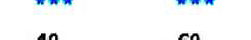 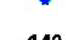 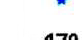 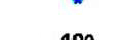 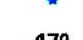 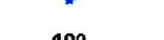 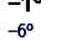 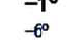 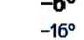 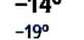 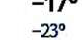 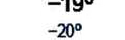 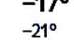 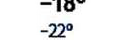 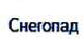 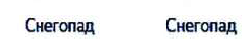 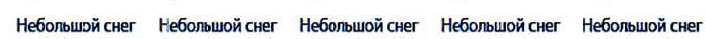 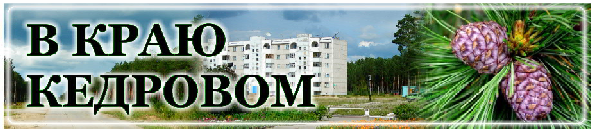 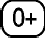 Номеризбирательного участкаАдресМесторасположениеНомер телефона№ 297Город Кедровый 2 микрорайон Поселок РогалевоПоселок ТавангаТомская обл., г. Кедровый, 1 мкр., д. 61,МКОУ СОШ № 1 г. Кедрового8 (38250) 35-831№ 298Город Кедровый1 микрорайонТомская обл., г. Кедровый, 1 мкр., д. 42,Дом культуры г. Кедрового8 (38250) 35-491№ 299Поселок ОстаниноТомская обл., г. Кедровый,п. Останино, пер. Лесной, д. 3, Магазин ИП Санду Е.М.8 (38250) 34-360№ 300Село ПудиноТомская обл., г. Кедровый,с. Пудино, ул. Горького, д. 8, МКОУ Пудинская СОШ8 (38250) 34-235№ 301Поселок Лушниково Поселок КалининскТомская обл., г. Кедровый,п. Лушниково, ул. Геологическая, д. 1Магазин ИП Санду Е.М.8-913-805-59-64